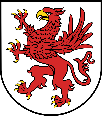 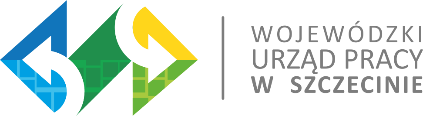 WUP.XV.262.40.2024.AŻOpis przedmiotu zamówieniaUsługi naprawcze i konserwatorskie związane z zabezpieczeniem, technicznym budynku biurowego przy ul. Mickiewicza 41 w Szczecinie na okres 12 m-cy od dnia podpisania Umowy. Powierzchnia użytkowa budynku wynosi: 3.293,49 m².Zakres czynności: Konstrukcja1.	Naprawy bieżące, konserwacja podstawowa.2.	Monitorowanie wilgoci i usuwanie zagrzybień.3.	Monitorowanie pokrywy śnieżnej i zlodowaceń z dachu i infrastruktury dachowej.4.	Drobne konserwacje budowlane w zakresie:1) sprawdzenie wizualne stanu ścian zewnętrznych,2) naprawa drobnych uszkodzeń ścian zewnętrznych,3) sprawdzenie wizualne ścian wewnętrznych,4) naprawa drobnych uszkodzeń i skorodowań ścian wewnętrznych,5) kontrola stanu technicznego i drobne naprawy stolarki drzwiowej i okiennej:a) stan zawiasów drzwiowych,b) stan zamków i klamek,c) stan mechanizmów samozamykających,d) stan oszklenia i uszczelek,e) wyprawki antykorozyjne i malarskie,f) wymiana oszklenia.Kotłownia oraz wewnętrzna instalacja CO  1.	Uruchomienie przy rozpoczęciu sezonu i zatrzymanie kotłowni przy zakończeniu sezonu grzewczego.2.	Kontrola włączeń i wyłączeń kotłowni w zależności od potrzeb.3.	Kontrola nastaw automatyki węzła i dopasowanie jej do optymalnych warunków atmosferycznych w celu zoptymalizowania zużycia ciepła.4.	Monitorowanie połączeń, zaworów, kołnierzy, likwidacja drobnych przecieków.Dobijanie wody do układu CO budynku.Czyszczenie pomieszczenia wymiennika ciepła.Kontrola poprawności funkcjonowania instalacji wentylacji w kotłowni.Sprawdzanie temperatury na zasilaniu i powrocie.Kontrola wskazań manometrów i termometrów.Okresowe (w razie potrzeb) odpowietrzanie układu w sezonie grzewczym.Usuwanie drobnych przecieków poprzez wymianę krótkich odcinków rur, wody użytkowej. Zamawiający informuje, iż posiada instalację CO złożoną z odcinków rur stalowych oraz CPVC.Kontrola połączeń rurowych i pełen monitoring ich stanu mający na celu zabezpieczenie przed dużą awarią.Zabezpieczanie drobnych przecieków w instalacji CO.Instalacja wodno-kanalizacyjna1.	Usuwanie drobnych nieszczelności instalacji wod-kan.2.	Drobne naprawy uszkodzonej armatury instalacji wod-kan.3.	Przeprowadzanie inspekcji, dokonanie napraw i udrożnień odpływów w toaletach.4.	Kontrola osadników i separatorów.5.	Usuwanie drobnych przecieków poprzez wymianę krótkich odcinków rur, wody użytkowej.Zamawiający informuje, iż posiada instalację CWU złożoną z odcinków rur stalowych oraz CPVC.6.	Kontrola połączeń rurowych i pełen monitoring ich stanu mający na celu zabezpieczenie przed dużą awarią.Rozdzielnia główna NN, instalacja siły i oświetlenia wewnętrzna i zewnętrznaUtrzymanie Rozdzielni Głównej w należytym stanie technicznym, poprzez kontrolę stanu technicznego.Kontrola stanu izolacji i połączeń śrubowych.Lokalizacja braku zasilania energii elektrycznej w obwodach, gniazdach, lampach.Kontrola stanu oświetlenia napisów ostrzegawczych.Kontrola stanu urządzeń sterowania oświetlenia.Kontrola stanu oraz poprawności pracy oświetlenia ewakuacyjnego.Kontrola stanu osłon i zamocowania urządzeń oświetleniowych.Drobne naprawy nieświecących opraw oświetleniowych.Wymiana źródeł światła. Koszty zakupu materiałów eksploatacyjnych (żarówki, świetlówki etc. ) ponosi Zamawiający. Gospodarka zużytymi lampami fluorescencyjnymi wraz z przekazywaniem ich do miejsca utylizacji.Kontrola stanu instalacji odgromowej.Naprawa i konserwacja oświetlenia zewnętrznego, dotyczy źródeł światła tzw. małej architektury z wyłączeniem lamp halogenowych znajdujących się na górnym parkingu.Wymiana źródeł światła oświetlenia zewnętrznego, dotyczy źródeł światła tzw. małej architektury z wyłączeniem lamp halogenowych znajdujących się na górnym parkingu.WyposażenieMontaż, demontaż, szyldów, banerów, tablic informacyjnych, plakatów wewnątrz i na zewnątrz budynku.Naprawa wyposażenia biurowego (krzesła, szafy, biurka, inne).Naprawa, regulacja zawiasów, klamek, zamków, szyldów drzwiowych, w tym drzwi ewakuacyjnych.Naprawa zamków meblowych.Naprawa, regulacja rolet i żaluzji.Wentylacja mechanicznaWykaz czynności dla central wentylacyjnych:1.	Oględziny i ocena stanu technicznego. Zamawiający posiada system wentylacji mechanicznej DTR Salda.2.	Kontrola szczelności,3.	Kontrola zespołu wentylatorów,4.	Kontrola działania przepustu powietrza.Wykaz czynności dla układów zasilania i sterowania:1.	Weryfikacja stanu technicznego urządzeń zabezpieczających, aparatury łączącej.2.	Weryfikacja poprawności pracy.Teren zewnętrzny (dojazdy, teren zielony, place manewrowe, parkingi, chodnik)Zamiatanie dróg dojazdowych, chodników, wejść do budynku, miejsc parkingowych – powierzchnia terenu zewnętrznego ok. 3800 m2.Czyszczenie koszy na śmieci, popielnic.Pielęgnacja trawników: strzyżenie, grabienie, zbieranie śmieci.Pielęgnacja trawników: grabienie liści, pakowanie.Pielęgnacja kwietników: odchwaszczanie, grabienie liści, zbieranie śmieci.Odśnieżanie chodników, wejść do budynku w obrębie posesji i na jej granicach. W przypadku odśnieżania chodników, wejść do budynku położonych w obrębie posesji, odśnieżanie winno być prowadzone w taki sposób, aby zagwarantować bezpieczne z nich korzystanie w godzinach od 6.30 do 16.30, a w przypadku chodników graniczących z posesją odśnieżanie winno być prowadzone na bieżąco.Posypywanie odśnieżonych miejsc mieszanką solno-piaskową.Drobne naprawy elementów terenu zewnętrznego: płoty, kostka, półkule, stojaki na rowery.Obsługa oświetlenia zewnętrznego w zakresie:1)	oględziny słupów, konstrukcji wsporczych oświetlenia placów, parkingów, dróg  dojazdowych,2)	oględziny konstrukcji wsporczych i zamocowania opraw na budynku,Obsługa małej architektury.Wywieszanie flag przed świętami narodowymi.Inne:Przedkładanie Zamawiającemu szczegółowego rozliczenia ze zużytych materiałów wraz z dowodami zakupu. Koszt dostawy materiałów pokrywa ZamawiającyDoradztwo techniczne w zakresie planowanych rozwiązań konserwatorskich (opinie).Uczestnictwo we wszystkich badaniach okresowych urządzeń wynikających z ich normalnej eksploatacji (przeglądy okresowe budynku-roczne, pięcioletnie).Odświeżanie (malowanie ścian – nie więcej niż 500m2 w skali realizacji całego przedmiotu zamówienia.Wymiana wykładziny wraz z cokołami – nie więcej niż 200m2 w skali realizacji całego przedmiotu zamówienia.Wynagrodzenie za wykonanie usług malowania i wymiany wykładzin winno obejmować wszelkie koszty wykonania usługi (w tym zapewnienia niezbędnego sprzętu i narzędzi) z wyjątkiem kosztów materiałów, które będą rozliczone na zasadach określonych w umowie.Zamawiający oczekuje stałej obecności co najmniej jednego przedstawiciela Wykonawcy na terenie obiektu w godz. 6.30-12.30. Po godzinach pracy Urzędu, w razie wystąpienia awarii, Zamawiający oczekuje niezwłocznej reakcji na zasadzie pogotowia technicznego, w celu zabezpieczenia obiektu.Wykonawca ponosi odpowiedzialność za szkody wyrządzone w trakcie realizacji Umowy, w tym również za szkody wyrządzone przez podwykonawców.Wykonawca jest zobowiązany zawrzeć na swój koszt umowę ubezpieczenia odpowiedzialności cywilnej obejmującej ochroną szkody na mieniu lub osobie wyrządzone przez Wykonawcę, Podwykonawców i dalszych Podwykonawców i powstałe w związku z realizacją przedmiotu zamówienia. Wysokość sumy ubezpieczenia nie może być niższa niż 100 000,00 zł (słownie: sto tysięcy złotych.)Zamawiający udostępnia bezpłatnie pomieszczenie w budynku WUP Szczecin, celem składowania narzędzi i wykonywania napraw konserwatorskich.Zamawiający udostępnia bezpłatnie Wykonawcy podstawowe narzędzia celem wykonania napraw i konserwacji, typu: młotek, klucze płaskie, imbusowe, kosiarka, szlifierka kątowa i inne narzędzia wskazane w protokole przekazania.Wykonawca musi dysponować 2 osobami, z których co najmniej jedna spełnia wymagania kwalifikacyjne do wykonywania pracy na stanowisku z zakresu eksploatacji „E” urządzeń, instalacji 
i sieci elektroenergetycznej o napięciu do 1 kV, posiadająca uprawnienia do wykonywania obsługi, konserwacji oraz remontów urządzeń, instalacji i sieci elektrycznych. _________________________________________________________________Oferuję wykonanie usługi za kwotę ....................... zł brutto miesięcznie x 12 miesięcy= ............................ zł brutto za 12 miesięcyNazwa wykonawcy lub pieczęć firmowa : .........................................................e-mail do kontaktu: ...........................................................................................